MY UNIVERSITY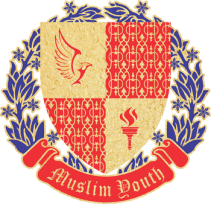 Degree Completion FormProgram: ___________________________________________________________Registration Number: _________________________________________________Student’s Name:  ____________________________________________________   Father’s Name: ______________________________________________________Address:____________________________________________________________CNIC/Passport_______________________________________________________Degree Requirement (cr): ______________________________________________Credit Attempt: ______________________________________________________Credit Earned: ______________________________________________________Degree Completed in: ________________________________________________Bank Challan No: _______     Dated: __________      Rs: ____________                Contact Number: ____________              Email Address: _____________________HOD								Controller of ExaminationsVice ChancellorFor office use onlyDate Received:							   Received By:_______________					Diary Number:		_______	Degree Completion FormFollowing documents are attached here with:Photocopy of transcript Photocopy of CNIC for Pakistani Student OR Photocopy of passport for overseas student.Photocopies of HSSC & SSC.Bank fee Challan (Academic Copy)Fee for Issuance of Degree Rs 10,000 (Processing 30 working days ) 